Cesena, 29/11/22Circolare 56-22								agli alunni interessatip.c. ai docentiOGGETTO: Corsa Campestre (fase di Istituto) in orario curriculare.Con la presente si comunica che la Scuola Pascal-Comandini ha aderito alla partecipazione della Corsa Campestre nell’ambito dei “Campionati Studenteschi” a.s. 2022-2023.Nella tabella seguente si riportano gli impegni previsti per tale iniziativa.Nella pagina seguente si riportano gli aspetti organizzativi per la Corsa Campestre d'Istituto; seguirà ulteriore avviso per gli studenti che parteciperanno alla Corsa Campestre della fase Provinciale.Si ringraziano docenti e famiglie per la consueta e fattiva collaborazione.La Referente del Centro Sportivo ScolasticoBaraghini AnnalisaASPETTI ORGANIZZATIVI PER LA CORSA CAMPESTRE DI ISTITUTO MERCOLEDI’ 7 DICEMBRE 2022PER PARTECIPARE ALLA CORSA CAMPESTRE FASE DI ISTITUTO E’ OBBLIGATORIO PRESENTARE:1) CERTIFICATO MEDICO (valido) di idoneità alla pratica sportiva di tipo non agonistico, oppure, in alternativa, il certificato medico di idoneità all’attività sportiva agonistica.2) AUTORIZZAZIONE firmata dai genitori.I certificati medici e le autorizzazioni dovranno pervenire al proprio Insegnante di Ed. Fisica entro SABATO 3 DICEMBRE 2022. CATEGORIE 1. Categoria Allievi: nati nel 2006/07/08/09 (2000/2500 metri).2. Categoria Allieve: nate nel 2006/07/08/09 (1500/2000 metri).3. Categoria Juniores M: nati nel 2004/05 (3500/4000 metri).4. Categoria Juniores F: nate nel 2004/05 (2500/3000 metri).ELENCO ALUNNI CHE PARTECIPANO ALLA CAMPESTRE DI ISTITUTOL’elenco di dettaglio verrà comunicato direttamente agli alunni dai docenti di educazione fisica e pubblicato nella bacheca del registro elettronico, e dagli alunni comunicato ai docenti delle materie interessate quel giorno. Pregasi consultare registro elettronico nel giorno 7/12.PERCORSOLa corsa si svolgerà presso la pista di atletica di Cesena.CRITERI SELETTIVI PER PARTECIPARE ALLA FASE PROVINCIALE Verranno selezionati i tempi migliori per ognuna delle categorie Allievi, Allieve, Juniores M, Juniores F (minimo di tre studenti per categoria) per formare la squadra che parteciperà alla fase provinciale. PERSONALE COINVOLTO - Baraghini Annalisa coordinatrice del Centro Sportivo Scolastico,- Ciccarelli Ilaria docente di ed. fisica,- Cicconi Riccardo docente di ed. fisica,- Matulli Marco docente di ed. fisica,- Petrocca Domenico docente di ed. fisica,- Pollutri Francesco docente di ed. fisica,- Zoffoli Lorenzo docente di ed. fisica,- Personale medico con ambulanza.INDICAZIONI UTILI PER GLI ALUNNI - Gli alunni dovranno portare l’abbigliamento adeguato per la corsa coerentemente con la situazione metereologica (scarpe, pantaloncino, maglia, asciugamano, k-way ecc.) e il cambio completo necessario per le ore di lezione in cui non sono coinvolti nella gara. - Si comunica che tale prova ha valenza di una gara ufficiale, pertanto si svolgerà anche in condizioni metereologiche quali pioggia, nebbia ecc.; l’assenza alla partecipazione a tale prova NON potrà essere in alcun modo recuperata. - Si ricorda di utilizzare gli appositi contenitori per gettare carte/bottigliette utilizzate. 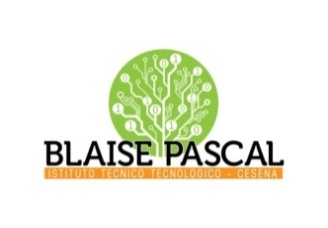 ISTITUTO Superiore 
Pascal/ComandiniP.le Macrelli, 100 
47521 Cesena 
Tel. +39 054722792 
Cod.fisc. 90076540401 - Cod.Mecc. FOIS01100L
FOIS01100L@istruzione.it
FOIS01100L@pec.istruzione.it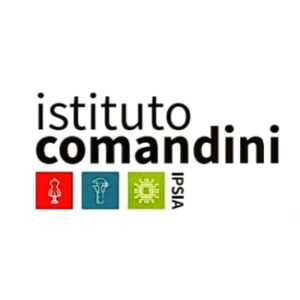 DATACORSALUOGOCLASSIORARIO07/12/2022Campestre di istituto.Pista di atletica di Cesena.(Zona Ippodromo).Parcheggio – Piazza Paolo Tordi davanti al monumento della piramide.La fase di istituto è aperta a tutti gli studenti del Pascal-Comandini che si sono iscritti consegnando certificato medico ed autorizzazione ai docenti di ed. fisica.Ore 9:00 fino al termine delle attività didattiche.(Arrivo alla pista e rientro a casa in autonomia).